JOB PURPOSE Under the day-to-day direction of the Visitor Services Manager, and in liaison with others as necessary, the Estate Worker works at the Trust’s properties in North Perthshire to maintain the path network and boundaries at all properties including strimming, fencing and small repairs and to look after the car park facilities at Killiecrankie and the Hermitage, contributing to the property’s overall conservation and development, and its enjoyment by visitors.The Estate Worker works with the VSS, Rangers, Conservation Volunteers and other volunteer groups to undertake other estate work as required.  KEY RESPONSIBILITIESAND ACCOUNTABILITESThe key purpose of the job is to ensure that the North Perthshire properties are managed and maintained to a high standard, being conscientious about conservation, the environment and your surroundings. The Estate Worker will be responsibly aware of the team/volunteers, health and safety and contributing to the overall conservation and development of the Trust and its enjoyment by visitors and supporters.The current duties of this job do not require a criminal records (Disclosure Scotland) check to be carried out.REQUIRED QUALIFICATIONS, SKILLS, EXPERIENCE & KNOWLEDGEPeople ManagementNot a line manager, but occasional supervision of volunteers/apprentices/work experience or other work parties.Works closely with other staff members and volunteers in North Perthshire.Regular interaction with members of the public of all ages and abilities.Occasional working with external contractors.Liaison with tenants and external partners. Finance ManagementNot a budget-holder, but will be expected to take responsibility for the careful and effective management of Trust tools, materials, equipment and resources.Responsibility for looking after the car park machines and for banking.Tools/equipmentFrequent user of driven vehicles such as the estate vehicle and vans.Frequent user of ‘powered’ tools such as strimmer’s/brush cutters leaf blower etc.Frequent user of hand-tools such as spades, forks, rakes, loppers, handsaws, fencing tools and secateurs.Occasional user of IT to assist with maintenance of records.QualificationsEssentialDemonstrable relevant practical experience as an estate worker across a range of estate operations, including grass cutting path and fencing work, or demonstrable equivalent experience.Experience of using brush cutter/strimmer (or willingness to train) and willingness to exercise that training.Sound knowledge of basic tool and machinery use and maintenance.Driving licence, valid for driving within the UK. Practical knowledge of relevant health and safety processes and procedures and the ability to work effectively within these processes.Capable of working within a small, dedicated team while also self-motivated and capable of working with the minimum of direction (though willing to seek appropriate professional advice when necessary).Good organisational and time management skills – including the ability to prioritise work where necessary.Good eye for detail and finish.DesirableExcellent interpersonal and communication skills; confident in interacting and dealing with a wide range of people; and able to represent the Trust.Experiences of working on a site open to the public.Experience of working in a small team that includes volunteers.First aid training and qualification.Competent IT skills sufficient for maintaining records, use of the internet/intranet, technical updating.The Key Responsibilities, Scope of Job, and Required Skills, Experience & Knowledge reflect the requirements of the job at the time of issue.  The Trust reserves the right to amend these with appropriate consultation and/or request the post-holder to undertake any activities that it believes to be reasonable within the broad scope of the job or his/her general abilities.Place in organisational structure:The Purpose, Context, Key Responsibilities, and Person Specification reflect the requirements of the job at the time of issue.  The Trust reserves the right to amend these with appropriate consultation and/or request the post-holder to undertake any activities that it believes to be reasonable within the broad scope of the job or his/her general abilities.Applications Interested applicants should forward their Curriculum Vitae (CV) or an Application Form to the People Services Department (Applications) by email via workforus@nts.org.uk, by Sunday 7th April 2024Please ensure your CV includes your full name and contact details, the CV file sent to us should be titled your first initial and surname. When submitting your CV please state the position and job location of the vacancy you are applying for in the subject title or body of your email: For example "Gardener - Culzean"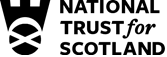 Job DescriptionJob Description2024Role:  Estate WorkerRole:  Estate WorkerRegion: Edinburgh & EastRegion: Edinburgh & EastReports to: VSM North PerthshireReports to: VSM North PerthshirePay Band: Grade 2 Upper , £25,483 - £26,907 pro-rata, per annumPay Band: Grade 2 Upper , £25,483 - £26,907 pro-rata, per annumLocation: North PerthshireLocation: North PerthshireType of Contract: Seasonal- 30 hours per week, April 2024 - end Oct 2024Type of Contract: Seasonal- 30 hours per week, April 2024 - end Oct 2024Cost Centre: 3HERCost Centre: 3HERActivity Code: PMZActivity Code: PMZ